Deportesel campeonato - _____________________el ciclismo – ________________________la competencia – ____________________competir (e-i) – ______________________estar empatado - ____________________jugar (o-ue) en equipo – ________________meter un gol – ______________________el premio – _________________________la pista – _________________________la red – __________________________el uniforme – _______________________Ejercicios/SaludEs bueno… _________________________Es importante… _____________________Es necesario…_______________________hacer ejercicio – _____________________mantenerse (e-ie) en forma – ________________________________seguir (e-i) una dieta balanceada – ________________________________Describir atletasactivo(a) – ________________________el/la deportista - ____________________lento(a) – _________________________musculoso(a) – ______________________rápido(a) – ________________________saludable – ________________________Expresiones¡Ay, por favor! - _____________________¡Bravo! - __________________________¡Dale! - ___________________________¡Uy! - ____________________________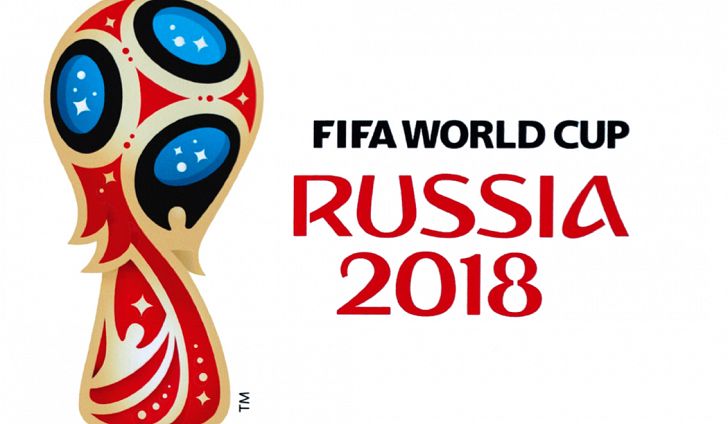 EventosLa Copa Mundial - ___________________*sport – - most recent host countries/year/winner:________________________________- next event host country/year_______________________________Los Juegos Olímpicos - _______________- most recent host country/year________________________________- next event host country/year________________________________Los Juegos Panamericanos – - What is it? _______________________________________________________________________________________- most recent host country/year________________________________- next event host country/year________________________________La Vuelta a Francia –____________________- What is it? ________________________________________________________________       - How often/when? __________________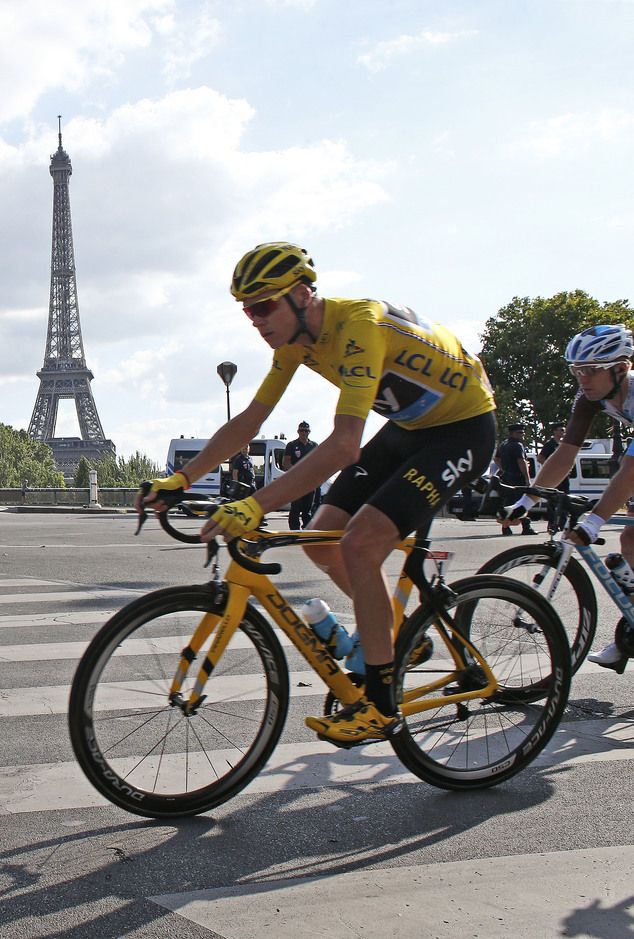 Los deportes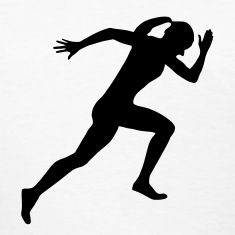 el/la animador(a), el/la porrista – ____________el atletismo - _________________________el básquetbol – ________________________el béisbol – ___________________________el campo traviesa – _____________________el ciclismo – __________________________el ciclismo de montaña - __________________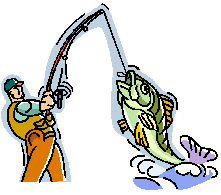 el equipo de natación - ___________________el equipo de pesca – _____________________el equipo de rifle - ______________________el fútbol – ___________________________el fútbol americano – ____________________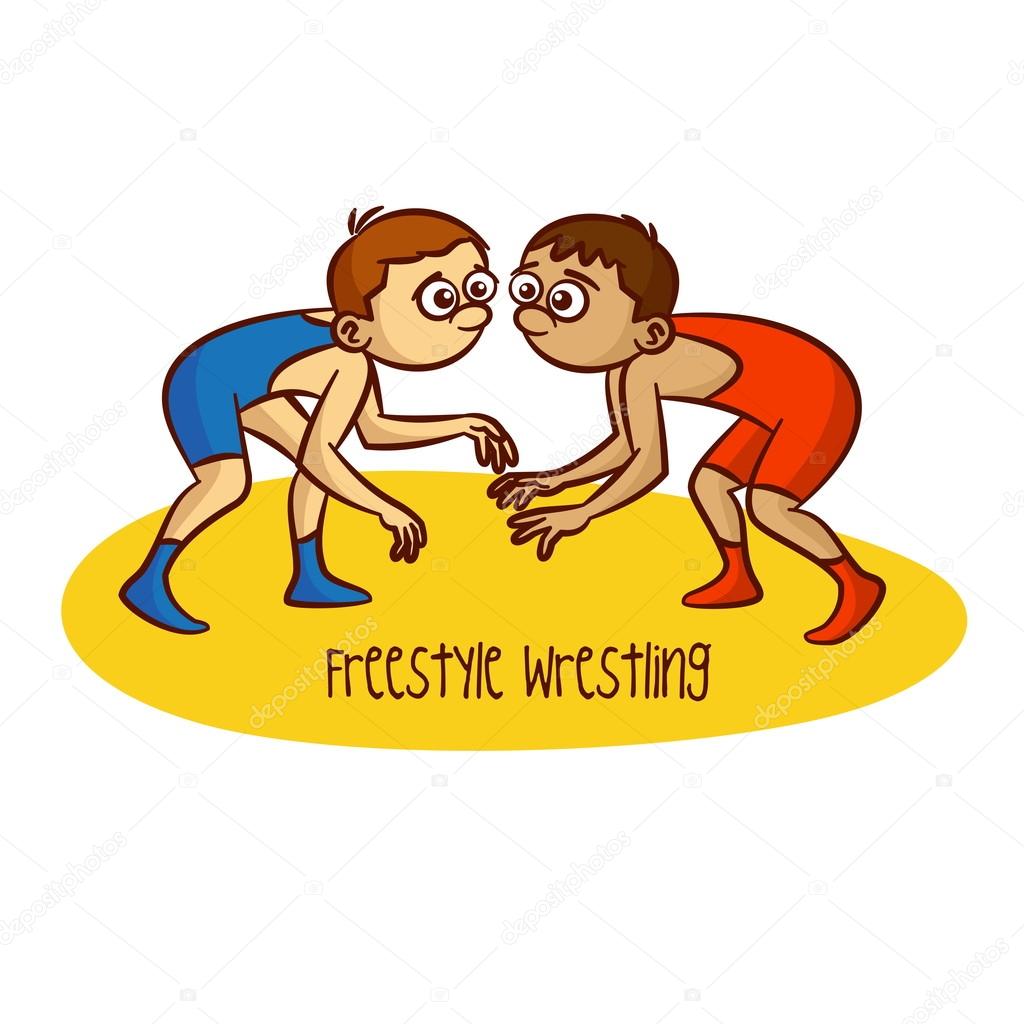 el golf – ____________________________el lacrosse - _________________________la lucha olímpica – ______________________el softball - __________________________el tenis - ____________________________el voleibol - ___________________________